平成３０年度受託事業「在宅看護研修会」および公開講座　開催要項１　ね ら い　　　１）病院・診療所等に勤務する看護職員が、在宅で継続した医療・看護サービスを提供できるように知識・技術を学ぶ２）療養者と家族が安心して退院できるような支援方法を学ぶ２　主　　催　　公益社団法人新潟県看護協会（訪問看護推進課）３　会　　場　　新潟県看護研修センター　　　　新潟市中央区川岸町2-11（℡　025-265-1225）４　対 象 者　　①全日程受講会員・非会員で病院・診療所等に勤務する看護職員で全日程参加　　50名②公開講座会員・非会員で病院・診療所等に勤務する看護職員　　　　　　　　30名５　開催日及び　　全日程 講義4日間＋訪問看護ステーション実習（2日間）、公開講座4日プログラム　　別紙　H30年度「在宅看護研修」プログラムを参照６　開催時間　　9:45～15:45（10月13日のみ開講式のため9:30～）７　経　　費１）資料代等　会員1日　500円　　非会員1日　1,000円※全日程受講者は全日程分（4日）として会員 2,000円　非会員 4,000円を一括納入する２）１）とは別にテキスト代や演習で使用する材料費等は別途実費負担となる事がある３）訪問看護ステーション実習経費について1．実習施設への交通費は、実費負担となります。2．実習中の保険について「看護職賠償責任保険制度」に加入されている以外の方は、看護専門職の研修補償制度「will＆e-kango」に加入していただきます。保険料は一人当たり1,550円の予定となります。（2ヶ月間有効）3．実習施設への謝礼は一人1,000円となります。実習日に直接担当ステーションにお支払いください。※ 訪問実習については、人数・時期の調整をさせていただくことがあります。８　修了証の発行　　全日程受講者で全講義時間及び実習時間を含む4/5時間以上出席した者に発行する９　受講申込方法１）WEBで申込む新潟県看護協会HP「教育研修検索システム」の研修申込フォームに必要事項をもれなく入力して申込みください。２）書式で申込む（WEB申込が出来る環境の無い方）「平成30年度新潟県教育研修計画」に綴込みの所定の申込書に必要事項をもれなく記載して申込みください。申込書：様式１郵　送：〒951-8133　　新潟市中央区川岸町２丁目１１番地　新潟県看護協会『在宅看護研修』係F A X：０２５－２３３－７６７２※公開講座は講座毎の申込みとなります。講座により申込期間が異なります。10　申込期間　　全日程受講：平成30年 8月 1日（水）～ 8月15日（水）公開講座：各講座開催月の2ヶ月前の1日～15日11　受講決定通知　　申込締切月の翌月初めを目途に発行（「払込取扱票」を同封します）12　納入方法・協会より発行する「払込取扱票」で事前納入となります。・キャンセルによる返金はありません。・「will＆e-kango」の加入手続きは協会が代行します。保険料は郵便局の払込取扱票で各自払込みください。※詳細は開講式の際ご案内いたします。13　そ の 他１）10月13日（土）は9:30からオリエンテーション・開講式を行います。受付は9:00から9:30までに済ませてください。２）昼食は各自ご準備いただき、ごみ類はお持ち帰りください。研修会場内は飲食可能です。３）都合により講師及び研修日時の変更がある場合があります。詳細は新潟県看護協会HP「教育研修検索システム」でお知らせします。「教育研修検索システム」　https://www.ni-kango.com/14　問合せ先　　〒951-8133　新潟市中央区川岸町2-11新潟県看護協会 訪問看護推進課 TEL：025-265-4188　FAX：025-233-767215　会場への道順略図【新潟県看護研修センター】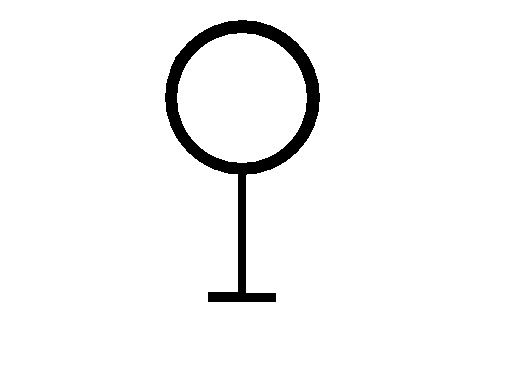 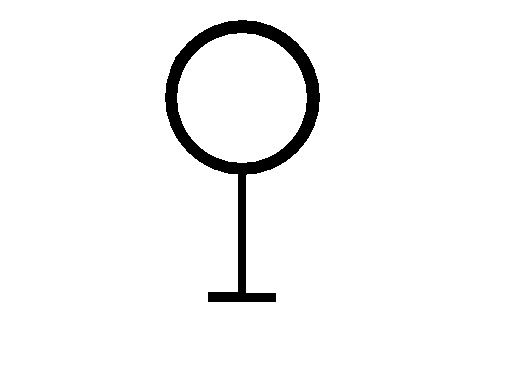 ※会場には駐車スペースがありません。また、県立がんセンター新潟病院の駐車場への乗り入れは迷惑となりますので、必ず公共の交通機関をご利用ください。　　・JR：新潟駅より越後線で白山駅下車　南口出てすぐ　　・バス：新潟駅万代口より（Ｂ１：萬代橋ライン　青山行）→白山駅下車　徒歩３分